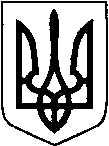 ВОЛИНСЬКА ОБЛАСНА РАДАВОЛИНСЬКИЙ ОБЛАСНИЙ ЕКОЛОГО-НАТУРАЛІСТИЧНИЙ ЦЕНТР. Луцьк, вул. Ківерцівська, 9 б, тел. 710885, факс 77-22-35, E-mail:  voenc17@ukr.net05.09.2022  № 194/01-30Керівникам місцевих органів управління освітоюКерівникам закладів загальної середньої та позашкільної освітиПро оновлення інформаціїелектронного каталогу З метою покращення роботи закладів освіти Волинський обласний еколого-натуралістичний центр Волинської обласної ради просить надати інформацію щодо роботи учнівських лісництв, екологічних стежок та колективів екологічної просвіти.Необхідно до 15 вересня 2022 року надіслати інформацію на електронну адресу: voenc17@ukr.net за формою вказаною у додатку (додається).	Додаткова інформація за телефоном 0507122139 - Бондаренко Юлія, методист.Додаток: на 1 арк. в 1 примірнику.В. о. директора                                                     Володимир ПШИБЕЛЬСЬКИЙЮлія Бондаренко Додаток до листа Волинського обласного еколого-натуралістичного центру Волинської обласної ради							        05.09.2022  № 194/01-30Інформаціядля оновлення електронного каталогу№ з/пРайон,ОТГ,заклад освітиЕкологічні стежки(назва)Колектив екологічної просвітиї(назва, керівник, телефон керівника)Учнівське лісництво(назва, керівник, телефон керівника)